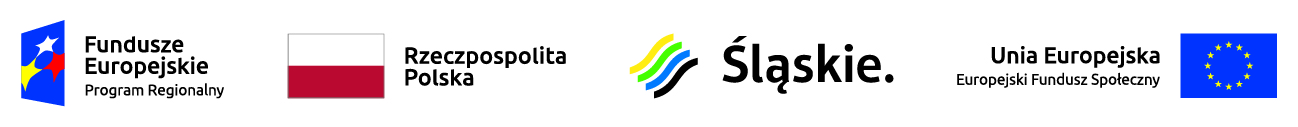 Załącznik nr 4 do Regulaminu rekrutacji na rozwój przedsiębiorczości w ramach  RPO WSL 2014-2020 – Poddziałanie 7.4.2 Outplacement – konkurs Projekt pod nazwą „Nowy Początek” nr projektu RPSL.07.04.02-24-0058/20KARTA OCENY ROZMOWY Z DORADCĄ ZAWODOWYM DEKLARACJA POUFNOŚCI I BEZSTRONNOŚCINiniejszym oświadczam, iż:Nie pozostaję w związku małżeńskim albo stosunku pokrewieństwa lub powinowactwa w linii prostej, pokrewieństwa lub powinowactwa w linii bocznej do drugiego stopnia oraz nie jestem związany (-a) z tytułu przysposobienia opieki lub kurateli z wszystkimi Kandydatami do udziału w  projekcie w ramach danego naboru.Nie pozostaję z żadnym z Kandydatów do udziału w  projekcie w takim stosunku prawnym lub faktycznym, że może to budzić uzasadnione wątpliwości co do mojej bezstronności.Deklaruję, że będę bezstronnie i uczciwie wykonywać obowiązki oceniającego oraz że zapoznałem się z Regulaminem rekrutacji i Standardem udzielania wsparcia związanego z organizacją subsydiowanego zatrudnienia na rzecz uczestników projektów w ramach Poddziałania 7.4.2 - Outplacement – projekt konkursowy –Regionalnego Programu Operacyjnego Województwa Śląskiego na lata 2014-2020Zobowiązuję się utrzymywać w poufności wszelkie informacje i dokumenty, wynikające z procesu oceny wniosku rekrutacyjnego, w szczególności dane osobowe Kandydatów do udziału w projekcie.	                                    		                                   ………………………………                  data                                                                           podpis Doradcy Zawodowego  Beneficjent CDO24 Sp z o.o z siedzibą w Żorach przy ul. Rybnickiej 152Tytuł projektuNowy początekNr projektuRPSL.07.04.02-24-0058/20Indywidualny Numer  Identyfikacyjny Kandydata Imię i nazwisko KandydataImię i nazwisko Doradcy Zawodowego / Psychologa  KryteriaMaksymalna liczba punktówPrzyznana liczba punktówUzasadnienieMOTYWACJA DO ZAŁOŻENIA WŁASNEJ DZIAŁALNOŚCI GOSPODARCZEJ15KOMPETENCJE PRZEDSIĘBIORCZE10POTRZEBY SZKOLENIOWE15Łączna liczba punktówŁączna liczba punktów40Podpis Doradcy ZawodowegoPodpis Doradcy ZawodowegoPodpis Doradcy ZawodowegoPodpis Kandydata/Kandydatki Podpis Kandydata/Kandydatki Podpis Kandydata/Kandydatki Data przeprowadzenia rozmowy Data przeprowadzenia rozmowy Data przeprowadzenia rozmowy 